BAIXANDO O PROGRAMA R	Baixar o programa no site https://cran.r-project.org/bin/windows/base/old/, baixar a versão 3.2.1, pois todo passo a passo foi realizado com esta versão e há como configurar o proxy (http://r-br.2285057.n4.nabble.com/R-br-Passar-configuracoes-de-proxy-ao-R-td4662326.html ) para baixar os pacotes porém sem a possibilidade de baixar o script pelo github.PREPARANDO OS DADOS PARA RODAR O PACOTE	Os dados podem ser inseridos em uma tabela de Excel ou outro tipo de planilha. Salve o arquivo com extensão .csv ou .txt. Use a nomenclatura a seguir:aid: Numeração contínua das linhas do arquivo.plot_id: Nome/Código da parcela.azimute: Ângulo formado entre a direção do piquete e o norte magnético.segmento: Comprimento do segmento em metros.remove: pode assumir dois valores 0 e 1; usa-se o 0 (zero) quando queremos contabilizar a área do segmento no calculo da área total da parcela, e 1 (um) para que o segmento não seja considerado para o calculo da área.seg_id: Numeração de cada segmento de cada parcela, iniciando-se a numeração com o número 1.Exemplo abaixo mostra como os dados devem ser organizados em formato texto (.txt)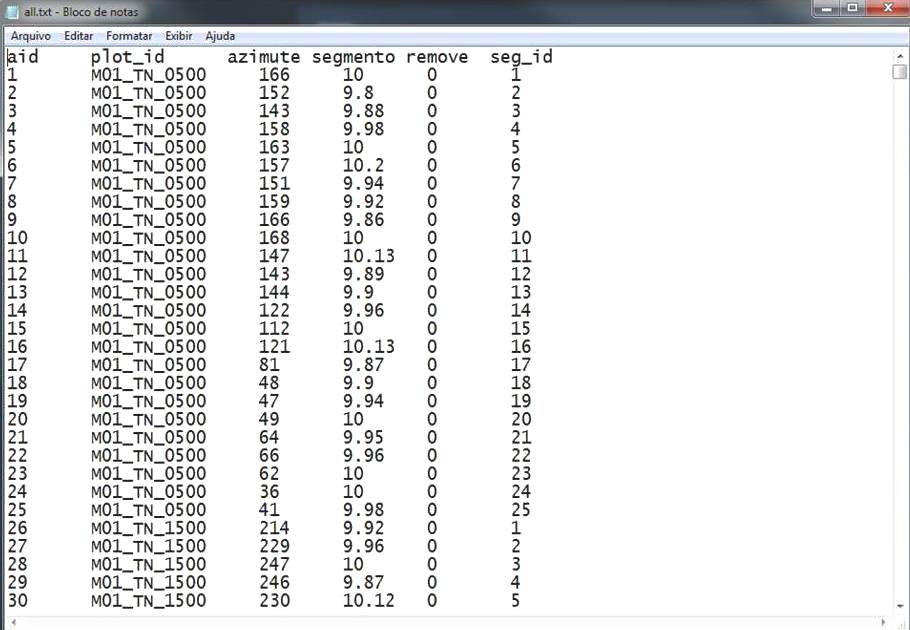 INSTALAÇÃO DO SCRIPT PARA CÁLCULO DE ÁREA:Opção A – Para locais onde não há proxy1 - Instalar o pacote devtools – install.packages(“devtools”)2 - Instalando o script parcelareadev do site github – devtools::install_github(“darrennorris/parcelareadev”)3 - Para rodar o script – library(“parcelareadev”)Opção B – Para locais com proxy	A utilização de proxy em algumas instituições dificulta a utilização do script no R, nesse caso recomendamos baixar o arquivo parcelareadev.zip, que disponibilizamos no site, descompactar o arquivo e colar na pasta library do R. Para saber onde esta localizado a pasta library do R no seu computador use o comando .libPaths() .	Após este passo é necessário instalar os seguintes pacotes que auxiliarão nos cálculos de área da parcela: “plyr”, “dplyr”, “geosphere”, “lattice”, “rgdal”, “rgeos”, “maptools”, “rlist”, “stringr” e “Rcpp” que podem ser instalados pelo comando install.packages(“ ”), por exemplo install.packages(“plyr”).RODANDO O SCRIPT	Após adequar os dados e instalar todos os pacotes, o próximo passo é rodar o script.Transformando seus dados em objeto do R dados_in<-read.table(“seus_dados.txt”,header=T) O comando list_res possui as funções faixa_dist e faixa_lado e é onde se determina a largura das faixas, em faixa_dist – são calculadas as áreas de faixa para o lado esquerdo e direito, sem distinção de lado, em faixa_lado –as áreas são calculadas separadamente, para o lado esquerdo e direito. As funções faixa_dist e faixa_lado devem ter obrigatoriamente 22 metros além das mediadas de faixas.list_res<-parcelareadev::area_calc(data_in=dados_in,faixa_dist=c(0.5,1,3,10,20,22),faixa_lado=c(0.5,1.5,12,
10,20,21.5,22),area_epsg=3395)O comando df.resumo geram 3 arquivos pdf com os desenhos das parcelas Um arquivo somente com a linha central “check_linha.pdf”, um arquivo com o desenho das faixas “check_area.pdf” e o terceiro com o desenho das faixas direita e esquerda “check_lado.pdf”, caso mantenham o make_shape=TRUE, os shapefiles das parcelas serão gerados e recomendamos que deixem TRUE para posteriores cálculos, no caso das parcelas que o script não conseguiu calcular a área.df.resumo<-parcelareadev::area_results(results_list=list_res,make_shape=TRUE)Além dos mapas é gerado um arquivo csv com os resultados das áreas das parcelas que é mostrado logo abaixo: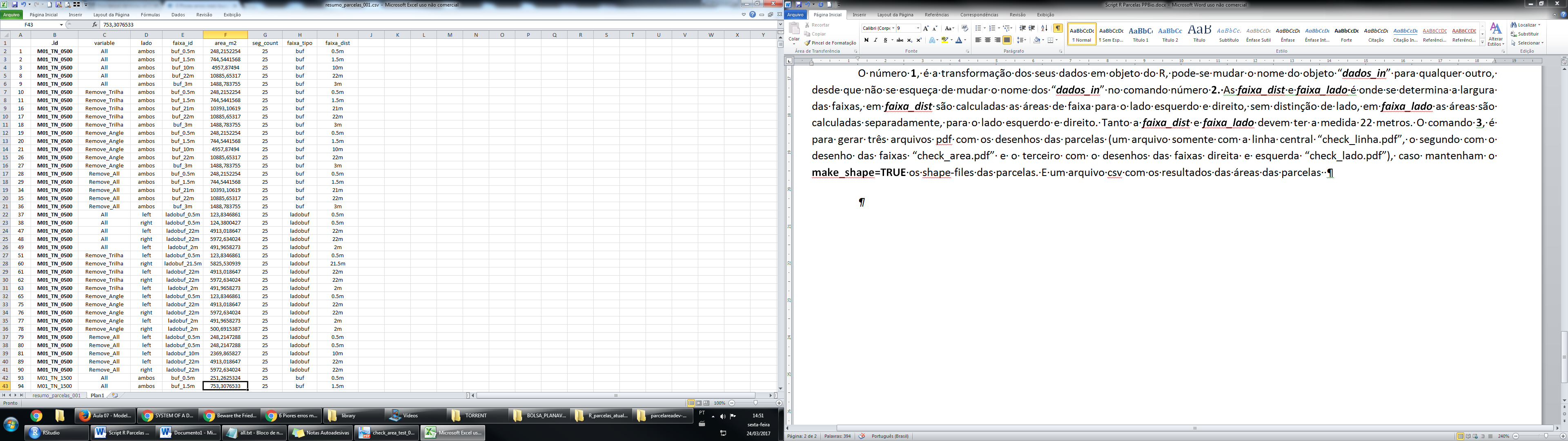 	No script do R algumas parcelas podem apresentar resultados NA na coluna área_m², para estas parcelas pode-se calcular área usando o shapefile, produto do script do R. Abaixo os passos para calcular as áreas das faixas das parcelas. 